Тестирование.1. Признаки каких частей речи совмещает деепричастие?а) существительного и прилагательного;б) глагола и прилагательного;в) глагола и причастия;г) глагола и наречия.2. Какая часть слова отсутствует у деепричастия?а) приставка;б) суффикс;в) окончание;г) корень.3. Какой из суффиксов не относится к деепричастию (с помощью какого суффикса не образуются деепричастия)?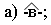 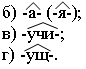 4. Укажите деепричастие совершенного вида:а) нахмурясь;б) требуя;в) ржавея;г) приближаясь.5. Найдите деепричастие, в котором не пишется слитно:а) (не)обращая;б) (не)доумевая;в) (не)дыша;г) (не)оглянувшись.6. От какого глагола нельзя образовать деепричастия?а) получил;б) трудятся;в) пронести;г) вязать.7. В каком предложении запятая не ставится?а) Сидят птицы на кленах важно и не спеша поклевывают золотистые семена.б) По временам птицы ныряют в снег купаясь в нем.в) Потом не торопясь они похаживают по сверкающему снегу.г) Прихотливо извиваясь заснеженная аллея устремляется за город.8. В каком слове ударение падает на первый слог?а) ржавея;б) балуясь;в) торжествуя;г) любуясь.9. Укажите словосочетание, в котором деепричастие главное слово:а) мурлыча и ворча;б) говорил улыбаясь;в) не прикасаясь рукой;г) весело посвистывал.10. В каком слове допущена орфографическая ошибка?а) бассейн;б) галлерея;в) сиять;г) дистанция.11. Какое слово состоит из приставки, корня и двух суффиксов:а) рассказанный;б) черпая;в) загружая;г) приближающийся.12. Образуйте все возможные формы деепричастий и причастий от глаголов: требовать, потчевать, жевать, преодолевать, рассчитать, одерживать, распределить, ворковать.– Составьте по одному предложению с причастным и деепричастным оборотом, используя образованные слова.